УКРАЇНАХарківська область Валківська міська радаР І Ш Е Н Н ЯХХІ сесія VІІ скликання  від 07 лютого  2018 року                                                                  № 625Про звіт міського голови проздійснення державної регуляторної політики у 2017 роціВідповідно до ст.ст. 26, 42 Закону України «Про місцеве самоврядування в Україні», заслухавши звіт міського голови про здійснення державної регуляторної політики у 2017 році, Валківська міська рада вирішила:Звіт міського голови про здійснення державної регуляторної політики у 2017 році взяти до відому.Міський голова		                            			В.Скрипніченко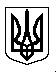 